  المملكة العربية السعودية 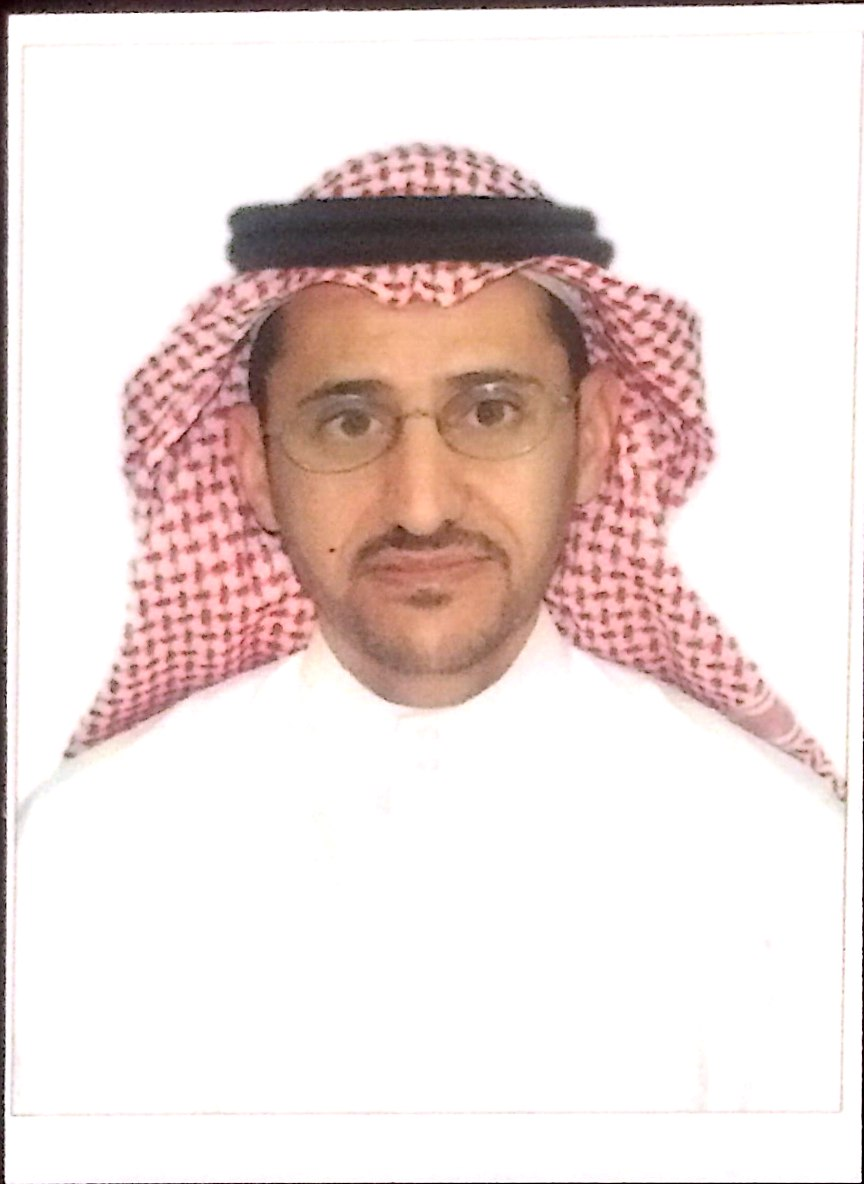 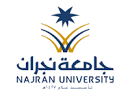       وزارة التعليم       جامعة نجران كلية العلوم والاداب بشرورة BiographyGeneral InformationEducation HistoryScientific GradeTeaching CoursesNameHathal obaid aiad alfehaidiDepartmentEducation and kindergartensStaff positionAssistant ProfessorNationalitySaudiPhone0553300092Emailhoalfehaidi@nu.edu.saSpecializationEducationArea of SpecializationCurriculum and methods of teaching scienceCertificateDateCountryUniversityStudy ThemNotePh.D1433K.S.AUm -AlquraOn campusMaster1424K.S.AUm -AlquraOn campusbachelor1416K.S.AKing AbdulazizOn campusTitleDateCountryUniversityStudy ThemNoteAssistant Professor2014K.S.ANajranOn campusCourse NamTeaching YearNoteCurriculum basics1435-1436Teaching Methods1435-1436Educational Supervision1435-1436Environmental Education1435-1436-1437-1438-1439Education and Society1437-1438-1439educational administration1437communication skills1436